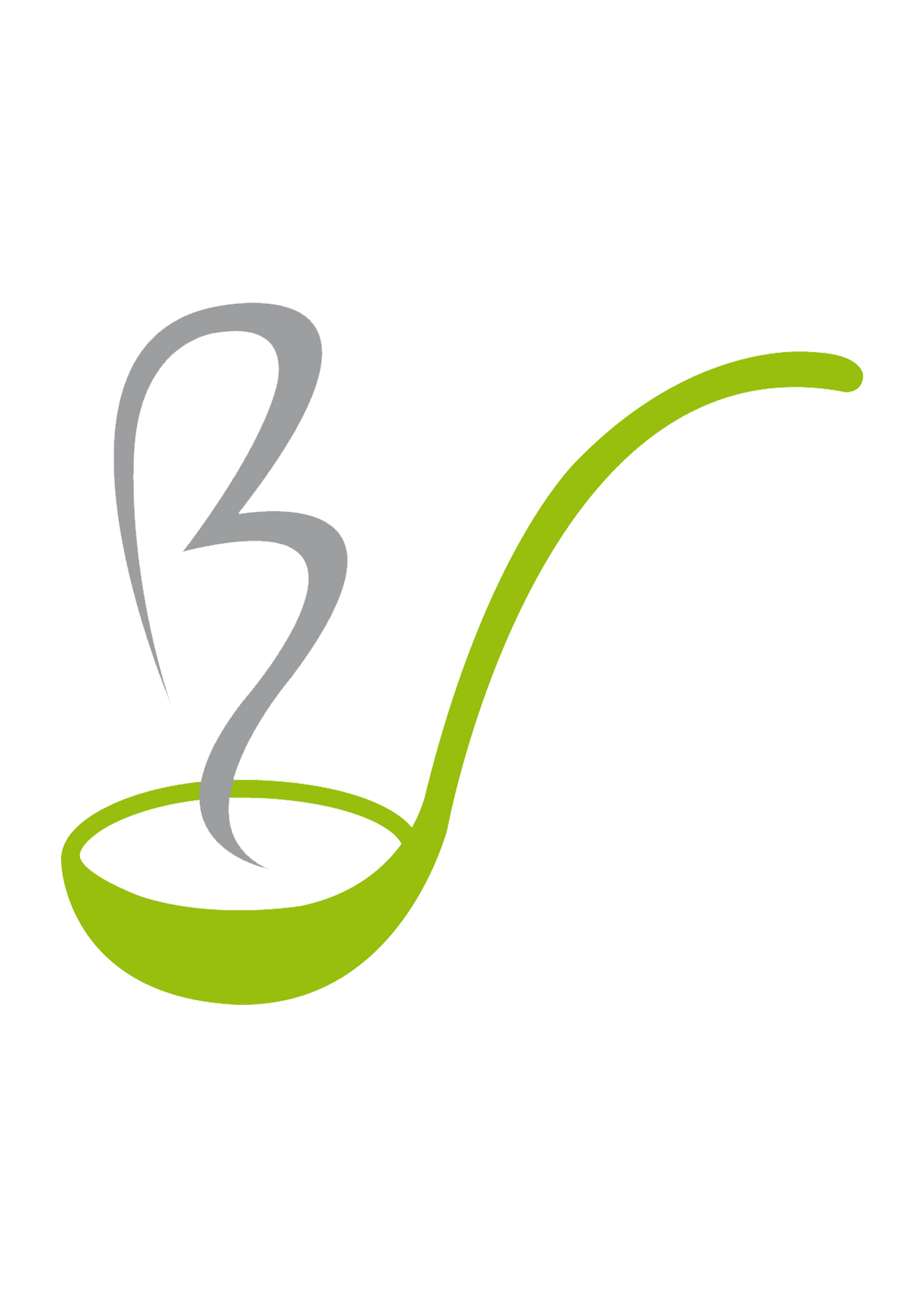 Dysphagia Cheese and Tomato Pizza (Descriptor C)MethodBlend the scone to a fine crumb in the blender, add sauce and combine. Divide the mixture between five rings. Blend the Dairylea with the milk until smooth. Pipe on the top of the base so it looks like grated cheese. Freeze to set. To serve remove the ring and microwave until it's hot.